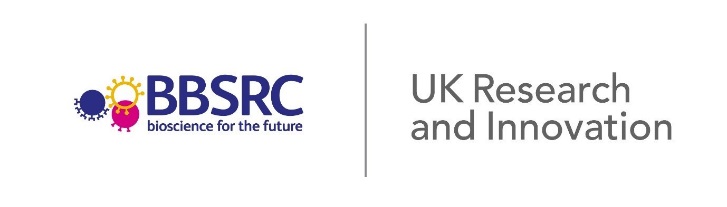 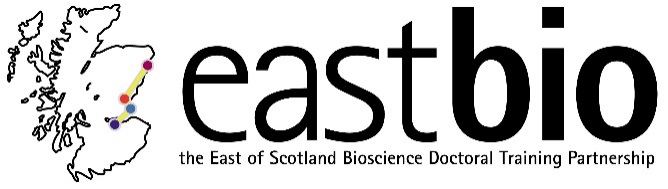 Thematic Research Training 2018-2019Industrial Biotechnology and Bioenergy (IBB) groupSynthetic Biology for Industrial Biotechnology and BioenergyIBB Second thematic Meeting - 28th February 2019University of Edinburgh, King’s BuildingsDirections to Kings Building Campus from Edinburgh Waverly:The easiest way to travel between the train station and the King’s Building Campus is by bus.Buses 41, 42 and 67 all stop near the King’s Buildings, their respective bus stops near Edinburgh Waverly and the King’s Buildings are shown on the maps below:Edinburgh Waverly Map: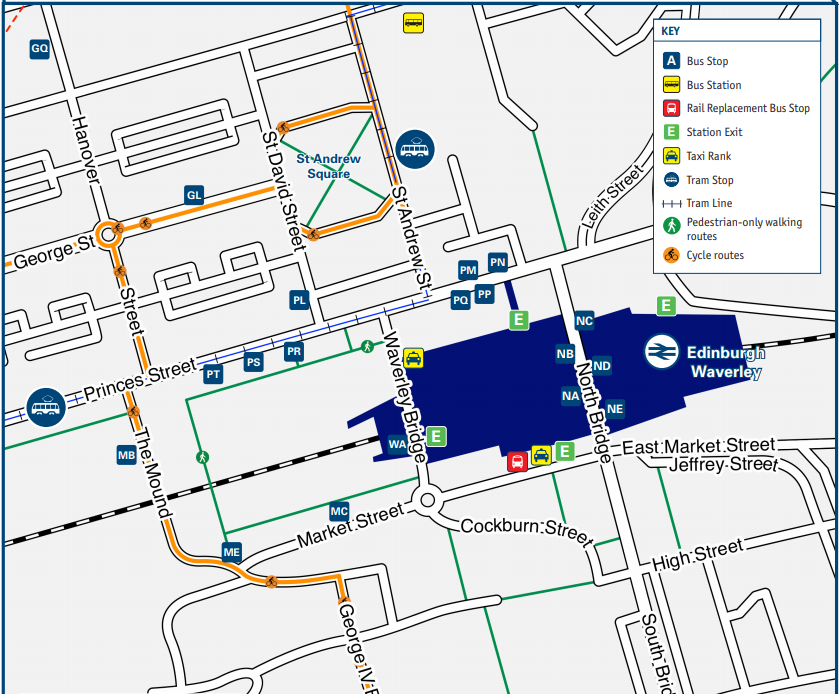 From stop ME labelled with a blue arrow on the Map the bus 41, 42 and 67 can be caught to the King’s BuildingsFor any queries, please email student organiser Maggie Hicks at M.A.Hicks@sms.ed.ac.uk or EASTBIO at enquiries@eastscotbiodtp.ac.uk.10.30-11.00Coffee/TeaWaddington Building 1.0811.00-12.00Talk from Dr Louise Horsfall'Biologically Upcycling Metals’Waddington Building 1.0812.00-13.00LunchWaddington Building 1.0813:00-14:00Overview of the Edinburgh Genome FoundryWaddington Building 1.0813:00-14:00Tour of the Edinburgh Genome FoundryMichael Swann Building14:00-14:00CoffeeWaddington Building 1.0814.30-15.30Talk from Dr Katherine DunnTitle: TBCWaddington Building 1.08